Maindee Unlimited is a Charitable Incorporated Organisation formed in October 2014, to promote the benefit of public regeneration in areas of Newport, specifically Maindee.   In 2015 when Newport City Council closed the library, Maindee Unlimited agreed to take on the responsibility of the library in order to continue to provide a library alongside a meeting and event space for the local community.  The charity reopened the library on 31st October 2015 as Llyfrgell Maindee Library+ and is run by volunteersVolunteer Information*Please circle, or delete, as appropriate(Your details will be held on our volunteer’s database for the purpose of contacting you regarding volunteering).  If you are happy for us to use your email to contact, you about any other library news i.e events/course etc?   please tick this box:   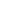 Your Interests and any relevant experience: Is there a particular area that you are interested in? Please tick all that applyHelping In the library                          Greening Maindee & Growing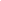 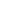 Maindee Food Pantry                         Food collection from supermarkets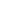 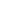 The Library and Maindee Food Pantry are currently open set days, what days are you available to volunteer? (Please tick)  	 Are you able to collect food from our food share operators?       What days and times would be able to collect? 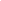 If you would like to volunteer with Greening Maindee, a member of the Greening Maindee team will contact you to discuss your availability. Health and SafetyDo you have a disability or a health issue that we should know about? (If yes, please tell us about it):     Do you have any allergies? (If yes, please give details):  Please provide us with an emergency contact name and number* for someone we can get in touch with, in case of an unlikely emergency when you are volunteering on-site at the Library or with the Greening Maindee Team. *This will be treated confidentially, and will be stored securely, and the emergency contact will only be contacted for that purpose.Name:………………………………………………………………………………………………     Relationship: …………………………………………………………………….   Contact Number: …………………………………………………………………………………………………..Signed:	Date: 	(If you are sending this form by email, please type your name in the signature field)Thank you for filling out this application.  Please return: by email to:  admin@maindee.org  or to the library: The Welcome Volunteers, Llyfrgell Maindee Library, 79 Chepstow Road, Newport, NP19 8BY www.maindee.org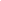 Office Use: Date form Rec’d  ……..……./……..…..…./……..…..….      Date Welcome Team contacted applicant: ………….…./………….…./..………..….Induction Day: Date ………….…./……….……/………….…..     Time: …………………..…………   Seeing: ……………………………………………………………..………………………Notes: Form Passed to Admin:   Date…………..…/…………..…/…………..…     Entered on Database:  Date………..……/……..………/…………..…Contact details given to Rota Co-ordinator:  Date: ………..……/…………..…/……..………Contact details given to Time Credits Co-ordinator:  Date: ……………/……………/……………Name: Preferred method of contact:  phone / mobile / email*Phone: Address:Post Code: Mobile Tel: Address:Post Code: Email: Address:Post Code:  LibraryMon pmWed amWed pmFri pmSat am LibraryPantryMon pmWed pmFri pmSat amPantryMonWedThuFriSatAMPM